                      Bài tập: Bé hãy đếm số đồ vật và tích vào ô tròn tương ứng nhé.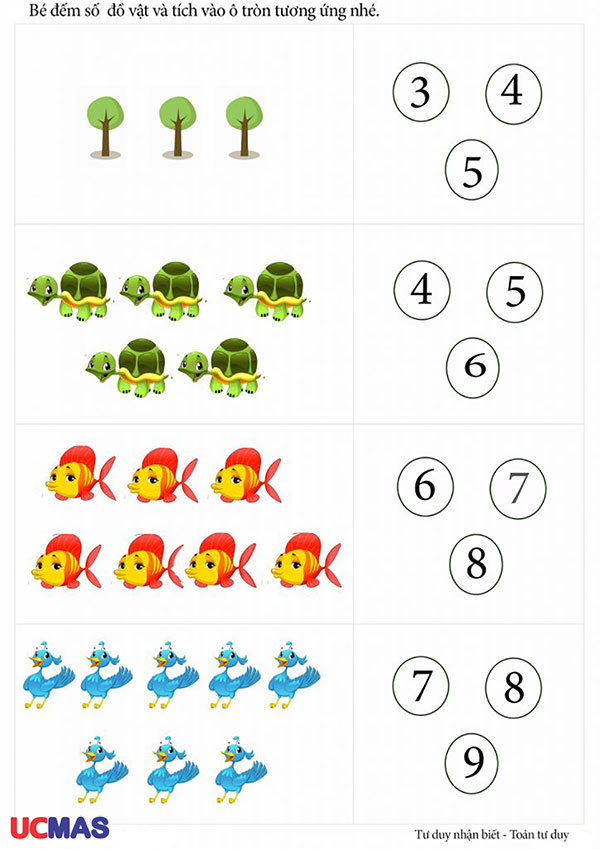 TRƯỜNG MẦM NON GIANG BIÊN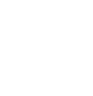 BÀI TẬP TRẺ  4 – 5 TUỔI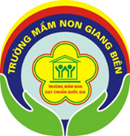       Họ và tên trẻ: ....................................................................    Lớp: ...............................................................................